   Obec Nový Jáchymov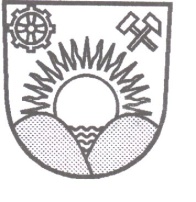            267 03 Nový Jáchymov, Tyršova  čp. 31,  tel: 311 693 279                                                  e-mail:info@obecnovyjachymov.cz, IDDS: 5r9bp78INFORMACEo konání veřejného zasedání Zastupitelstva obce Nový JáchymovObecní úřad Nový Jáchymov v souladu s ustanovením § 93 odst. 1 zákona č. 128/2000 Sb., o obcích (obecní zřízení), v platném znění, informuje o konání veřejného zasedání Zastupitelstva obce Nový Jáchymov.Místo konání: Obec Nový Jáchymov – restaurace Hotelu Diana Nový Jáchymov , Tyršova č.p. 19Doba konání: 6.12. 2017 od 18:00Navržený program:  1) Kontrola usnesení z veřejného zasedání č. 5/2017  2) Smlouva o zřízení věcného břemene k pozemku p. č. 11/1   3) Rozpočtové opatření č. 11/2017  4) Smlouva o vytvoření společného školského obvodu spádové školy  5) Smlouva o servisní činnosti na ČOV a ČS3  6) Rozpočet na rok 2018 Obce Nový Jáchymov  7) Rozpočet ZŠ Nový Jáchymov na rok 2018  8) Střednědobý výhled rozpočtu ZŠ Nový Jáchymov na rok 2019 a 2020  9) Zpráva o činnosti kontrolního, finančního a kulturního výboru10) Odměny členů Zastupitelstva obce Nový Jáchymov od 1.1.2018 dle nařízení vlády č. 318/201711) Cena vodného a stočného od 1.1.201812) Pasport místních komunikací13) Nová koncepce odpadového hospodářství14) Různé15) Diskuse16) Rekapitulace usnesení a závěrV Novém Jáchymově dne 27.11.2017                                                                                                              Dagmar Vlachová                                                                                                   starostka obce Nový JáchymovVyvěšeno na úřední desce dne: 27.11.2017Jméno a podpis: Dagmar Vlachová Sejmuto z úřední desky dne:Jméno a podpis: